Структура представляемого инновационного проекта«Реализация системной модели военно-патриотического образования и воспитания в школе через создание военно-патриотического образовательного центра "Юнармия" на базе общеобразовательной организации».1.Обоснование темы проекта. Обоснование темы проекта. Актуальность для развития системы образования, соответствие ведущим инновационным направлениям развития образования Краснодарского края.За последние годы содержание понятия «патриотизм» существенно изменилось в общественном сознании. У значительной части молодежи выработалось критическое отношение к своей стране, ее государственной политике. Проведенный анализ существующего опыта военно-патриотического воспитания в МБОУ СОШ № 4 и системе образования Тимашевского района выявил отсутствие целостной системы военно-патриотического образования, отвечающей запросам молодежи и позволяющей обеспечить качественное патриотическое воспитание юных граждан России.         Движение «ЮНАРМИЯ» вТимашевском районе динамично развивается с конца 2017 года. На сегодняшний день число юнармейцев возросло до 150 чел. К движению примкнули курсанты Почетного караула Поста № 1 у Огня Вечной Славы г. Тимашевска, учащиеся городских школ, воспитанники Медведовского детского дома, дети из многодетных,  малообеспеченных и находящихся в трудной жизненной ситуации семей. К концу 2022 года планируется увеличить численность юнармейцев в МО Тимашевский райондо 1000 чел., а это 10% детей школьного возраста, проживающих в муниципалитете. Актуальность данного инновационного проекта заключается в необходимости дальнейшего совершенствования в круглогодичном формате форм и методов военно-патриотической работы с молодежью.  В качестве мест размещения создаваемых центров или «Домов ЮНАРМИИ» министерство обороны и вооруженных сил РФ предлагает рассматривать учреждения культуры Минобороны России. В Тимашевском районе в войсковой части 98545  таких объектов культуры не имеется.В целях дальнейшего эффективного развития движения «ЮНАРМИЯ» в  Тимашевском районе возникла необходимость концентрации наиболее востребованных молодежью направлений юнармейской деятельности в единых локациях, что позволит комплексно решать задачи военно-патриотического воспитания, осуществлять профессиональную ориентацию, организовывать досуг детей и подростков, способствовать укреплению их здоровья. Создание  военно-патриотического центра «ЮНАРМИЯ»  в МБОУ СОШ № 4  г. Тимашевска станет  пространством, направленным на получение детьми и молодежью инновационных знаний и практического опыта в различных сферах деятельности: гражданско-патриотической, научно-технической, туристско-краеведческой, социальной, военно-спортивной и творческой. Открытие  военно-патриотического центра (ВПЦ)  является системообразующей структурой в деятельности регионального и местного отделения движения «Юнармия» и их взаимодействия с субъектами военно - патриотического воспитания.  Значимость создания ВПЦ «Юнармия» для региональной системы образования заключается в распространении опыта создания военно-патриотических юнармейских центров на базе школ Краснодарского края. МБОУ СОШ № 4 г. Тимашевска имеет достаточный опыт в вопросах гражданского и военно-патриотического учебно-воспитательного образовательного процесса. На данный момент школа является муниципальной инновационной площадкой, участвует в работе краевого ресурсного центра в рамках стажировочной площадки, что подтверждает наличие ресурсов и готовность коллектива школы к инновационной деятельности.         Внедрение в ВПЦ «Юнармия» предлагаемой системы, позволит повысить качество воспитательной работы с учащимися, юнармейцами и внедрить в образовательные организации муниципалитета и региона эффективные технологии военно-патриотического образования.МБОУ СОШ № 4  готово к трансляции инновационного опыта, проведению на ее базе муниципальных и региональных мероприятий, способствующих диссеминации опыта и внедрению предлагаемой системы в массовую практику.Нормативно-правовое обеспечение инновационного проекта.На сегодняшний день воспитательные приоритеты задаются рекомендациями Президента РФ по усилению социально-воспитательной функции школы, привитию детям традиционных ценностей нашего общества. Как следствие такой политики в 2009 г. была принята «Концепция духовно-нравственного развития и воспитания личности гражданина России». В ней образованию отводится ключевая роль в духовно-нравственной консолидации российского общества, его сплочении перед лицом внешних и внутренних вызовов, в укреплении социальной солидарности, в повышении уровня доверия человека к жизни в России, к согражданам, обществу, государству, настоящему и будущему своей страны.	Именно в школе должна быть сосредоточена гражданская, патриотическая, духовная и культурная жизнь школьника, через которую проходят все граждане России. Она является индикатором ценностного и морально-нравственного состояния общества и государства.Федеральный государственный образовательный стандартутвержденный приказом Министерства образованияи науки Российской Федерацииот 17.12.2010 г. № 1897 ввел в структуру образовательной программы школы в качестве обязательного раздела  гражданско-патриотическое воспитание обучающихся и внеурочную деятельность школьников как неотъемлемую часть образовательного процесса.Федеральная целевая программа развития образования   РФ на период  2016 –2020 гг.,принятая распоряжением правительства РФ 29.12.2014 г. № 2765-р, в качестве приоритетных моделей образования, назвала модель формирования гражданской идентичности и патриотического сознания.Знаковым моментом явилось принятие 29.05.2015 года «Стратегии развития воспитания в Российской Федерации на период до 2025 года». В ней определены принципы государственной политики в области  формирования общественно-государственной системы воспитания детей в Российской Федерации. О гражданско-патриотическом  воспитании говорится в  Федеральном Законе № 273 – ФЗ «Об образовании в Российской Федерации».29.10.2015 г. вступил в силу Указ Президента Российской Федерации № 536 «О создании Общероссийской общественно-государственной детско-юношеской организации «Российское движение школьников»». Его цель - участие в реализации государственной молодежной политики Российской Федерации, всестороннее развитие и совершенствование личности детей и подростков, удовлетворение их индивидуальных потребностей в интеллектуальном, нравственном и физическом совершенствовании. На основании Указа президента 28.05.2016 г. на Учредительном собрании был утвержден Устав Всероссийского детско-юношеского военно-патриотического общественного движения «Юнармия».  Юнармейское движение повышает в обществе авторитет и престиж военной службы, сохраняет и приумножает патриотические традиции, формирует у молодежи готовность и практическую способность к выполнению гражданского долга и конституционных обязанностей по защите Отечества. Национальный проект «Образование», реализуемый в 2018-2024 гг. направлен на достижение воспитания гармонично развитой и социально ответственной личности на основе духовно-нравственных ценностей народов Российской Федерации, исторических и национально-культурных традиций.         1.3.Проблема, решаемая в ходе инновационной деятельности. Степень теоретической и практической проработанности проблемы. Изучение и сравнительный анализ опыта реализации аналогичного проекта в РФ и Краснодарском крае.         Воспитание патриота – это актуальная педагогическая проблема, которая рассматривается на государственном уровне. Ослабив внимание к этому вопросу, появляются предпосылки для возникновения внутренних и внешних угроз. Патриотизм объединяет в себе духовность, гражданственность и присущ только социально активной личности.         Военно-патриотический аспект воспитания дает двойной эффект. Те морально-психологические качества, которые закладываются в модели военно-патриотического образования и воспитания в школе через создание военно-патриотического образовательного центра "Юнармия" на базе общеобразовательной организации в учениках, пригодятся как в военное время, так и в мирное. Смелость, выносливость, твердость характера необходимы не только защитнику Отечества, но и инженеру, врачу, строителю.          Участниками образовательной и воспитательной военно-патриотической системы являются родители, учителя, активные граждане, весь народ в совокупности предыдущих и нынешних поколений. Поэтому так важно создание военно-патриотического образовательного центра "Юнармия" на базе общеобразовательной организации, который будет воспитывать молодых патриотов и распространять приобретенный опыт в сетевом сообществе.        На сегодняшний день известен опыт нескольких школ в стране, которые создали Центры юнармейского движения – это ГБОУ СОШ № 45 г. Иркутска и МБОУ СОШ № 8 г. Раменска.10 сентября 2019 года состоялось открытие первого Дома «Юнармии», который распахнул свои двери в стенах 154 отдельного комендантского Преображенского полка в г. Москве.         В Краснодарском крае опыта реализация системной модели военно-патриотического образования и воспитания в школе через создание военно-патриотического образовательного центра "Юнармия" на базе общеобразовательной организации не известно.1.4. Результаты инновационной деятельности по теме проекта на момент участия в конкурсе (степень разработанности инновации с предоставлением перечня ранее изданных материалов – публикаций, методических разработок).         В МБОУ СОШ № 4 г. Тимашевска уже сложилась определенная система военно-патриотического воспитания. Так, на протяжении 12 лет в школе работает музей «Возрождение», который входит в тройку лучших школьных музеев Тимашевского района.          В 2007 года в СОШ № 4 был открыт филиал Краснодарской краевой общественной организации памяти маршала Г.К. Жукова, который заложил основы современного юнармейского движения в школе и Тимашевском районе.         В 2017 году по инициативе командования 39 отдельной железнодорожной ордена Жукова бригады и администрации образовательной организации в Тимашевском районе создан юнармейский отряд, который носит имя Героя Социалистического Труда Ф.И. Максвитиса. Он объединил в своих рядах 30 школьников из 5 «В» класса. Их наставниками стали сержанты и офицеры войсковой части 98545 и 01228, а куратором – начальник главного управления железнодорожных войск Южного военного округа. Отряд стал практически структурным подразделением железнодорожной войсковой части 98545, в которой без юнармейцев не проходит ни одно военно-патриотическое мероприятие.На сегодняшний день в МБОУ СОШ№ 4 разработана программа развития юнармейского движения в общеобразовательной организации и Тимашевском районе, создан штаб юнармейского движения, составлен совместный план работы юнармейского отряда и войсковой части 98545 и 01228. В 2018 году в школе был создан военно-патриотический клуб «Юнармеец», который по итогам краевого конкурса по военно-патриотической работе на приз маршала Г.К. Жукова среди ВПК Краснодарского края стал призером краевого конкурса по итогам 2018 года и награжден благодарностью губернатора Краснодарского края.  Летом 2019 года на базе войсковой части 98546 состоялся юнармейский слет «Служу Отечеству!», в рамках слета курс молодого бойца  прошли 15 юнармейцев 5-7 классов СОШ № 4.Работа юнармейского отряда в школе и Тимашевском районе постоянно освещается в новостной ленте на сайтах администрации МО Тимашевский район и администрации Тимашевского городского поселения, в газетах «Этаж новостей» и «Знамя труда».  На сайте УО администрации МО Тимашевский район открыта страница «Юнармия», на которой отражена деятельность юнармейского отряда Тимашевского отделения ВВПОД «Юнармия».Опубликована статья  «Живая Память» в журнале Педагогический вестник Кубани № 2, 2019г.Неоднократно, руководитель школьного музея, она же начальник штаба Тимашевского отделения ВВОД «Юнармия» выступала на краевых форумах:25 марта 2019 г. «О результатах работы юнармейского отряда МБОУ СОШ № 4 и войсковой части 98545» руководитель отряда выступила на военных сборах с главными сержантами  войсковых частей, входящих в состав 39 отдельной железнодорожной ордена Жукова бригады (Краснодарский край и республика Крым). 16 апреля 2019 г. в рамках краевого конкурса «Учитель года Кубани по кубановедению - 2019», где делилась опытом военно-патриотической работы о деятельности юнармейского отряда им. Ф.И. Максвитиса.24сентября 2019 г. на краевой научной конференции «75-летию со дня проведения Крымской наступательной операции (освобождению Крыма и Севастополя) посвящается» прозвучало выступление руководителя школьного музея по теме «Роль школьного музея в развитии ВВПОД «Юнармия» на территории Тимашевского района.Программа инновационной деятельности.Цель, задачи и перспективы реализации проекта.Цель: создание военно-патриотического центра "Юнармия" на базе общеобразовательной организации, формирующего военно-патриотические и гражданские качества личности в рамках реализации стратегии военно-патриотического воспитания.  Для  достижения данной цели необходимо решить следующие задачи:   - создать условия для функционирования военно-патриотического центра «Юнармия» и разработать программы дополнительного образования, с учетом возрастных особенностей детей; - способствовать укреплению  престижа службы в Вооруженных Силах Российской Федерации и правоохранительных органах, обеспечив партнерское взаимодействие войсковых частей с образовательными организациями; - обеспечить информационное освещение событий и явлений патриотической направленности и волонтерского движения в средствах массовой информации; - сформировать условия, вызывающие интерес к изучению истории России, ее героическим традициям, сохранению исторической памяти о подвигах защитников Отечества; - усовершенствовать механизмы социального партнерства образовательной организации,  администрации МО, войсковых частей, ветеранских организаций для развития преемственности поколений. - подготовить условия для создания объединенного (главный) штаба юнармейских отрядов 39-й отдельной железнодорожной ордена Жукова бригады, на базе военно-патриотического центра «Юнармия» в МБОУ СОШ № 4 г. Тимашевска. Ожидаемые эффекты участия целевых групп от инновации приведены в таблице.Основная идея инновационного проекта.Основная идея инновационного проекта заключается в том, что через создание военно-патриотического центра «Юнармия» будет реализована модель военно-патриотического образования и воспитания школы.Данная модель военно-патриотического образования включает в себя авторские программы, разработанные педагогами школы:Детское волонтерское объединение «Твори добро», направленноенаформирование морально-нравственных и гражданско-патриотических качеств личности школьников через вовлечение их в волонтерскую (тимуровскую) деятельность – помощь пожилым людям, детям – инвалидам и детям, оказавшиеся в трудной жизненной ситуации, уход за братскими могилами. Поисково-исследовательский центр школьного музея «Возрождение», деятельность которого направлена на поисково-исследовательскую работу, проведение уроков мужества и музейных уроков, участие в патриотических акциях, посвященных памятным датам истории России, проведение экскурсий по краю и стране. В музее находится штаб Тимашевского отделения ВВПОД «Юнармия» и филиал Краснодарской краевой общественной организации памяти маршала Г.К. Жукова. Военно-патриотический клуба «Юнармеец» ориентирован  на изучение славных страниц военной истории России, проведение Дней воинской славы, участие в досуговых и военно-спортивных мероприятиях совместно с войсковой частью 98545 в составе 39 отдельной железнодорожной ордена Жукова бригады.  4. Проект «Юнармия. Наставничество», который стартовал 6 февраля 2019 года. Он направлен на помощь детям-сиротам и детям, оставшимся без попечения родителей из Медведовского детского дома. Данный проект нацелен на совместное сотрудничество юнармейцев и детей-сирот, развитие и личностное самоопределение ребенка,  формирование активной жизненной позиции, повышение самооценки, а также эффективности социализации подростков путем вовлечения в проекты «ЮНАРМИИ».        5.  Объединение юных журналистов «Импульс» привлечет учеников, желающих попробовать себя в роли журналистов.  Программа творческого объединения «Импульс», направлена на освещение деятельности юнармейского движения, работу с сайтом местного отделения военно-патриотического центра «Юнармия», изучение культурно-исторического наследия Кубани и России и сотрудничество со СМИ муниципального образования, края и Р.         6. Летний юнармейский военно-спортивный слет «Служу Отечеству!» предполагает  5-ти дневную смену прохождения сводным юнармейским отрядом  курса молодого бойца на базе войсковых частей 98546 и 98544, в г. Керчь и пос. Веселое. Ребят ждет погружение в военный быт военнослужащих, приобретение военно-тактических  навыков, совместное участие в поисковых мероприятиях (г. Керчь) на местах сражений Великой Отечественной войны, знакомство с Олимпийскими объектами (Адлер, п. Веселое).       7. «Почетный караул Пост № 1» осуществляет несение Вахты памяти у Огня Вечной Славы   г. Тимашевска в городском мемориальном сквере, а также занятия по строевой подготовке и обращению с оружием.8. Творческое художественное объединение детей «Баталист», нацелено на изучение истории военных битв и побед, развивает творческие способности юнармейцев, желающих принимать участие в конкурсах изобразительного искусства военно-патриотической направленности.9. Спортивно-туристическое объединение «Вымпел» - это спортивное ориентирование на местности, изучение топографической карты, занятия туристическим краеведением. Создание условий для самореализации, социальной адаптации, оздоровления и профессионального самоопределения личности юнармейца.        10. Кружок самодеятельного творчества «Катюша», способствует развитию творческих талантов, участию ребят в конкурсах и фестивалях художественной самодеятельности воинских коллективов, развивает деятельность юнармейской агитбригады.ВПЦ «Юнармия» распахнет свои двери для вовлечения в воспитательную и образовательную работу учащихся из общеобразовательных организаций МО Тимашевский район и объединит всех детей, вступивших в юнармейское движение.        В военно-патриотическом центре «Юнармия» располагается штаб местного отделения юнармейского движения, который будет координировать сетевое взаимодействие с воинскими частями, государственными структурами, военным комиссариатом, общественными организациями. Ниже показана структура штаба Тимашевского отделения ВВПОД «Юнармия», расположенного   в ВПЦ  «Юнармия».СТРУКТУРАштаба Тимашевского отделения ВВПОД «Юнармия»В перспективе, через 3 года, на базе военно-патриотического центра «Юнармия», расположенного в МБОУ СОШ№ 4 г. Тимашевска, предполагается создание объединенного (главного) штаба юнармейских отрядов 39-й отдельной железнодорожной ордена Жукова бригады и 37 отдельной железнодорожной бригады, входящих в состав Южного военного округа.            В штаб войдут активисты  юнармейских отрядов из Тимашевского, Кропоткинского, Курганинского, Адлерского муниципальных образований и города-героя Керчь, а также штабы местных отделений ВВПОД «Юнармия» города-героя Волгограда, Рогачева, Волгоградской обл., Георгиевска и Невинномысска Ставропольского края.В ноябре 2019 года планируется поездка представителей юнармейского отряда им. Героя Социалистического Труда Ф.И. Максвитиса и членов штаба Тимашевского отделения ВВПОД «Юнармия» вгород-герой Волгоград на встречу с командованием 37 отдельной железнодорожной бригады, с целью перспектив дальнейшего развития Данная система военно-патриотического образования детей в ВПЦ «Юнармия» направлена на взаимодействие детей от 8 до 18 лет, объединенных общей идеей. При этом у детей усовершенствуются навыки познавательной, информационно-коммуникативной, поисково-исследовательской и проектной деятельности. Участвуя в работе Центра, у юнармейцев сформируются современные ключевые компетентности, что будет способствовать повышению качества современного дополнительного образования и воспитанию патриотической личности.Описание продуктов инновационной деятельности.1) Методические рекомендации по созданию центра военно-патриотического воспитания "Юнармия" на базе общеобразовательной организации. 2) Методическое пособие по взаимодействию военно-патриотического центра «Юнармия» с воинскими частями по внедрению образовательных программ военно-патриотической направленности и проведению военно-патриотических слетов и военно-спортивных игр на базе войсковой части.  3) Сборник сценариев проведения социально значимых мероприятий в рамках РДШ и «Юнармии» с дидактическим электронным сопровождением. 4) Интернет-ресурс «Открытая площадка» (банк разработок образовательных и воспитательных программ, сценариев мероприятий, реализуемых в ВПЦ «Юнармия»).Описание целевых групп, на которые они ориентированы.Целевая аудитория, на которую направлена реализация данного проекта: учащиеся с 1 по 11 класс общеобразовательных организаций муниципалитета, участники РДШ и «Юнармии», заинтересованные в развитии юнармейского движения и обмене опытом по вопросам создания социально значимых проектов и практики их применения;родители, учителя, жители Тимашевского района, военнослужащие срочной службы 39-й отдельной железнодорожной ордена Жукова бригады;представители бизнеса, заинтересованные в софинансировании проектов, связанных с развитием юнармейского движения.В ходе реализации данного направления деятельности, до 50% увеличится охват дополнительным образованием детей благодаря обновлению содержания дополнительных образовательных программ, развитию кадрового потенциала и модернизации инфраструктуры данной системы.Так, доля семей, посещающих военно-патриотические акции и мероприятия Центра, ежегодно увеличится до 10 %. Численность обучающихся, занимающихся в Центре возрастет до 20 %.  Благодаря привлечению юнармейцев из других школ района улучшится качество и количество проводимых фестивалей, конкурсов по патриотической тематике до 20 % в год.         Увеличится на 15 % в год проведение военно-спортивных игр, квестов и туристско - краеведческих слетов, что способствует отказу молодежи от вредных привычек, пропаганде здорового образа жизни, профилактике правонарушений среди несовершеннолетних.         Численность детей и родителей, посещающих школьный музей, с целью знакомства с экспозицией музея, участия в уроках мужества, Днях памяти и др. патриотических мероприятиях Юнармии увеличится в 2 раза. Сейчас школьный музей ежегодно посещают 100 % учащихся школы (1420 чел.) и 10 % их родителей.Состав работ.3.1. Формирование нормативных правовых и организационно-методических условий системной инновационной деятельности.Основные идеи указанного инновационного проекта  задаются содержанием следующих документов: Программой развития МБОУ СОШ № 4,  воспитательной программой МБОУ СОШ № 4 «Мы - патриоты!», Уставом школы, локальными актами.А также:Положением о Всероссийской военно-патриотической детско-юношеской общественной организации «Юнармия» и ее Уставом;Положением местного (Тимашевского) отделения Всероссийского патриотического общественного движения «Юнармия»;Положением об отряде Тимашевского отделения ВВПОД «Юнармия»;              программой развития музея МБОУ СОШ № 4 «Школьный музей», концепцией развития школьного музея «Возрождение» до 2022 года и положением о школьном музее;программой внеурочной деятельности военно-патриотического клуба «Юнармеец»;воспитательной программой детско-юношеского объединения волонтеров «Твори добро»;Положением о проведении юнармейского военно-патриотического слета «Служу Отечеству!» на базе войсковой части 98546 г. Керчь. планом работы по взаимодействию юнармейского отряда и ГКУ СО КК «Медведовский детский дом» в рамках краевого проекта «Юнармия. Наставничество».В ходе инновационной деятельности предполагается разработать комплекс договоров, положений, программ образовательной деятельности и прочих локальных нормативных актов:- приказ о создании рабочей (творческой) группы; - приказ об ответственных за методическое и техническое обеспечение организации и проведения вебинаров; - приказ о направлении на курсы повышения квалификации учителей; - Положение о сетевом взаимодействии;- Положение о военно-патриотическом центре «Юнармия»;- договор с МБУ ЦРО по оказанию методической помощи в проведении конференций, семинаров, круглых столов и мастер-классов с учащимися, педагогами, представителями общественных организаций, родителямипо теме инновационного проекта;- договор  о сотрудничестве с администрацией муниципального образования Тимашевский район о размещении в СМИ информации о деятельности Центра, с целью расширения зрительской аудитории;- договор о сотрудничестве Центра и  управления образования о создании на сайте  УО страницы «Юнармия» и о проведении совместных мероприятий;- договор о сотрудничестве ВПЦ «Юнармия» с командованием войсковых частей 01228 и 98545, осуществляющихнаставничество над отрядом юнармейцев им. Героя Социалистического Труда Ф.И. Максвитиса Тимашевского отделения ВВПОД «Юнармия»- программу художественного  объединения «Баталист»,- программу спортивно-туристического объединения «Вымпел»;- программу кружка самодеятельного творчества «Катюша». - программу объединения юных журналистов «Импульс».- Положение о проведении туристического слета «Партизанская тропа»;- Положение о проведении военно-спортивной юнармейской игры «Рубеж»Мероприятия, направленные на реализацию проекта.       К основным мероприятиям, направленным на реализацию проекта, отнесем следующие:  - организация работы творческой группы;  - консультации участников проекта с учащимися и педагогами, проявляющими интерес к журналистике, являющимися активистами «Юнармии», по вопросам создания медийных продуктов образовательной и социально значимой направленности;   - проведение серии обучающих занятий в очной и дистанционной форме для целевой аудитории проекта по вопросам реализации проекта;        - изучить литературу по теме инновации, провести отбор и систематизацию материалов деятельности школ региона и страны в данном направлении;   - провести диагностику среди педагогических работников, сформировать банк данных учителей и проанализировать кадровое обеспечение для привлечения к инновационной деятельности;  - провести диагностику среди юнармейцев  по определению мотивации к участию в проекте;  - создать творческие группы  учителей по направлениям деятельности с целью определения роли своего участия в работе Центра;  - составить «дорожную карту» функционирования военно-патриотического центра «Юнармия»;   - разработать алгоритмы создания видео продуктов, посвященных деятельности ВПЦ «Юнармия»;  - создать материально-техническую базу для функционирования Центра, приобрести оборудование для работы ВПЦ «Юнармия»;  - последовательная подготовка заявленных инновационных продуктов. 3.3.    Мероприятия по внедрению и распространению инновационных практик и продуктов. К мероприятиям, направленным на апробацию и тиражирование продуктов инновационной деятельности, а также созданию условий для развития сетевого взаимодействия, можно отнести следующие: - трансляция опыта через мастер-классы и вебинары; - издание и распространение методических материалов в бумажном и электронном носителях.Для организации работы в рамках инновационного проекта необходимо:- провести открытые занятия, методические  семинары, круглые столы с педагогами муниципалитета и региона по обобщению опыта работы Центра.- распространить опыт педагогов школы через средства массовой информации: газеты и журналы, местное телевидение, сайт школы, сайт УО администрации МО Тимашевский район;- изучить опыт работы образовательных организаций региона и страны, работающих в данном направлении деятельности и провести видеоконференцию по обмену опытом.Данный проект будет расширен и вынесен за пределы Тимашевского района и региона. Модель авторской методической сети.4.1. Цели и задачи сетевого взаимодействия, количество и состав участников.Предлагаемая модель авторской методической сети предполагает участие ОО, учреждений дополнительного образования детей, государственных структур, общественных ветеранских организаций, штабов местных отделений ВВПОД «Юнармия». В рамках работы сети планируется организация обучающих мероприятий по вопросам функционирования ВПЦ «Юнармия» для школьников и взрослой аудитории:- обмен опытом по теме инновационного проекта в очной и дистанционной формах; - проведение совместных мероприятий участников сети через семинары, круглые столы, вебинары; - тиражирование полученных результатов в печатной и электронной формах. В качестве направлений развития сети рассматриваются следующие: - разработка программ дополнительного образования, с привлечением заинтересованных организаций;- повышение качества образования и степени социализации учащихся и юнармейцев;- повышение степени профориентационной работы в школе за счет подготовки детей к военным профессиям, востребованным в будущем;- расширение спектра диссеминации. Схематично модель авторской методической сети представлена в п.4.6. Цель сетевого взаимодействия: создание единого сетевого пространства для реализации инновационного проекта.Задачи сетевого взаимодействия: - обмен опытом участниками сети по вопросам современных технологий системы дополнительного образования, мероприятий для социальной активности молодежи;- трансляция участниками сети полученного опыта для заинтересованных лиц в регионе;- создание условий для представления своего и совместного с другими участниками сети опыта по теме проекта на мероприятиях регионального уровня. Основные формы и методы сетевого взаимодействия: - коммуникационная площадка для взаимодействия через организацию открытых мероприятий, работу в режиме телеконференции, в социальных сетях; - проведение вебинаров, мастер-классов, круглых столов, обучающих семинаров, конференций, стажировок в рамках ресурсного центра; - разработка и реализация совместных проектов несколькими участниками сети (исследовательских и проектных работ с использованием образовательного и социально значимого патриотического направления); - организация доступа к банку цифровых ресурсов по теме проекта.4.2. Схема, формы и методы сетевого взаимодействия (совместные события, проекты, совместная учебно-познавательная, исследовательская, творческая деятельность и пр.).          Благодаря взаимодействию с представителями молодежных центров, государственных и школьных музеев, военных комиссариатов, воинских частей, ветеранских организаций, СМИ, администрации муниципалитетов Краснодарского края, деятельность военно-патриотического центра «Юнармия» и организация мероприятий будут осуществляться в тесном взаимодействии, что приведет к дальнейшему развитию Центра и юнармейского движения.Взаимодействие со штабами региональных и местных отделений ВВПОД «Юнармия» дает возможность трансляции опыта работы в военно-патриотическом воспитании детей на более широкую аудиторию.Участие в образовательной сети (региональной) инновационной тематической направленности для отработки продуктов инновационной деятельности, в том числе:- краткое описание содержания на сайте своего инновационного проекта, - публикации на сайте продуктов инновационной деятельности, - приглашение на совместные мероприятия и проведение сетевых событий на сайте.     Организация повышения квалификации учителей и педагогов дополнительного образования в рамках ресурсного центра (школа входит в состав краевого ресурсного центра). Представление отчета о деятельности центра военно-патриотического воспитания "Юнармия" и распространение опыта  в ОО и системе дополнительного образования.     Сетевое взаимодействие в Тимашевском районе представлено в виде схемы: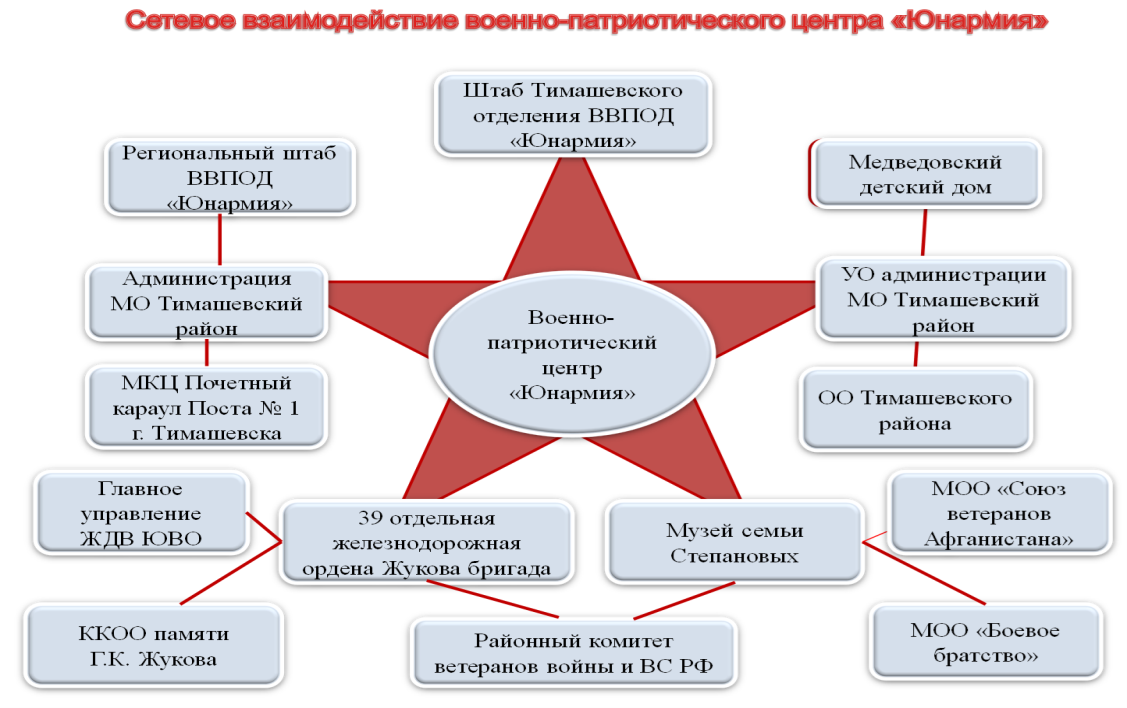 Создание авторской методической образовательной сети инновационной направленности для тиражирования продуктов инновационной деятельности. Представление отчета о выполнении плана развития методической сети в текущем году и описание дальнейшего плана ее развития на 3 года. 4.3 Количество организаций, учреждений, муниципалитетов, вовлеченных в сеть.Планируемое количество участников сети в Тимашевском районе – 34:- ОО  муниципального образования Тимашевский район - 20;              - администрация муниципального образования Тимашевский район;              - отдел по делам молодежи  администрации муниципального   образования Тимашевский район;                                                                                   - 39-й отдельная железнодорожная ордена Жукова бригада;- Военный комиссариат  Тимашевского и Калининского района;               - музей семьи Степановых;               - Краснодарская краевая общественная организация памяти маршала Г.К. Жукова;               - Районный комитет ветеранов войны, труда и ВС РФ;- региональные штабы ВППОД «Юнармия» Краснодарского края, республики Крым; - местный штаб Тимашевского отделения  ВППОД «Юнармия»; - муниципальное отделение Всероссийской организации ветеранов воинов-интернационалистов «Союз ветеранов Афганистана»; - муниципальное отделение Всероссийской организации ветеранов боевых действий «Боевое братство»; - ГКУ СО КК «Медведовский детский дом»; Планируемое количество муниципалитетов – 8 (Тимашевский, Курганинский, Кропоткинский, Адлерский, Калининский, Брюховецкий, Приморско-Ахтарский, Каневской)субъектов РФ вовлеченных в сеть – 5 (Краснодарский край, республика Крым, г. Севастополь, Волгоградская область и Ставропольский край).4.4. Содержание и формы реализации сетевых мероприятий (конференции, вебинары, мастер-классы и пр.).Основной формой реализации сетевых мероприятий являются методические семинары, круглые столы для педагогов ивоспитателей системы дополнительного образования, занимающихся гражданско-патриотическим воспитанием юных граждан России.             В рамках инновационной площадки запланировано проведение  муниципальных и зональных семинаров по следующим темам:              1.   «Юнармия» как одно из направлений военно-патриотического воспитания школьников. Опыт. Взаимодействие. Перспективы».             2.   «Опыт работы военно-патриотического центра «Юнармия» по взаимодействию с войсковой частью 98545 в военно-патриотическом воспитании детей и молодежи в Тимашевском районе».           3.  Подведение итогов инновационной деятельности на  Круглом столе по теме: «ВПЦ «Юнармия» - школа патриотов».Будет осуществлено информационное сопровождение на сайте МБОУ СОШ № 4, цикл телепередач для педагогов по обобщению опыта работы взаимодействия ОО и войсковых частей в рамках инновационной площадки, направленной на военно-патриотическое образование и  воспитание, размещение видеороликов в сети Интернет, цикл методических рекомендаций по организации работы юнармейских военно-патриотических центров.             Создание методической образовательной «открытой площадки» для тиражирования продуктов инновационной деятельности.              Представление отчета о выполнении плана развития методической сети в текущем году и описание дальнейшего плана ее развития на 3 года. 4.5. Нормативные акты, регулирующие сетевое взаимодействие.            В ходе инновационной деятельности предполагается разработать  комплекс договоров, положений и прочих локальных нормативных актов.4.6. План-схема развития и поддержки методической сети.  5.Ожидаемые результаты.Целевые индикаторы и эффекты оценивания реализации проекта 6. План-график выполнения работ.Обоснование наличия необходимых ресурсов для выполнения задач инновационной программы.Материально-техническая база.    МБОУ СОШ № 4 располагает материально-технической базой, обеспечивающей организацию и проведение всех видов деятельности обучающихся, которая  соответствует действующим санитарным и противопожарным правилам и нормам, а также техническим и финансовым нормативам.Целевая группаОжидаемые эффектыУчащиесяПредоставление возможности сверстникам увидеть «историю успеха», что мотивирует на включение в военно-патриотическую, социально-значимую современную деятельность; повышение эффективности социализации ребенка за счет расширения спектра возможностей самореализации в ВПЦ «Юнармия»ПедагогиОсвоение новых форм педагогической практики через вовлечение в образовательную, социально значимую деятельность, разработка новых учебно-методических комплексовРодителиПриобретение практического опыта социального партнерства в проведении совместных мероприятий, акций с детьми, педагогами, общественностью, формирование компетенций в области дополнительного образования и воспитания, в том числе по коммуникацииНормативная документация по организации работы в проекте: ПериодСодержание деятельностиФорма реализации2019-2020 гг.Инициирование создания сети.Разработка необходимой нормативно-правовой документации для работы сети.Заключение договоров с участниками сети.МБОУ СОШ № 4, электронная почта, Очные консультацииПроведение обучающих практик по разработке военно-патриотических и воспитательных программ дополнительного образованиясеминары, круглые столы, конференции, вебинарыСоздание сетевого Интернет- ресурсаСервис «GoogleSites»Экспертиза участниками сети созданных ВПЦ инновационных продуктовАнализ материалов, результаты апробации, результаты опросов2020-2021Презентация результатов работы сети в 2019 году в муниципалитете и крае, представленных в составе сети организацийКруглые столы, семинары, конференции, мастер-классы, вебинары, Участие представителей сети в мероприятияхинновационного проектаОчный, дистанционный форматРазработка методических рекомендаций повышения качества патриотического воспитания и степени эффективной социализации учащихсясеминары, круглые столы, вебинарыИсследование перспективных направлений профориентации молодежи военных профессий и специальностейконсультации, семинары, круглые столы, вебинары2021-2022Создание сборника тезисов по результатам исследования вопросов инновации семинары, круглые столыВыпуск печатного и электронного сборника статей по теме инновационного проектаСервис «GoogleSites»№Минимальные требованияПредложение участника конкурса1.Формирование комплекта продуктов инновационной деятельности в рамках выбранного проекта, в том числе методических разработок, диагностических инструментов, программ, методических комплектов, моделей, результатов апробаций и пр. в форме  типовых документов, пособий и пр. (не менее 3-х продуктов).1. Методические рекомендации по созданию военно-патриотического центра «Юнармия» в  общеобразовательной организации. 2. Методическое пособие по военно-патриотическому воспитанию в школе.3. Сборник сценариев проведения социально значимых мероприятий в ВПЦ «Юнармия» с электронным сопровождением.4. Интернет-ресурс «Открытая площадка» (обновляемый банк программ дополнительного образованиявоенно-патриотической, спортивной и творческой направленности).2.Проведение зональных и краевых семинаров (вебинаров), посвященных практике инновационной деятельности в рамках проекта (не менее 3-х).Для проведения семинаров (вебинаров) выделены следующие целевые группы: - учителя и педагоги, заинтересованные в развитии собственных компетенций в области военно-патриотического воспитания и развития юнармейского движения; - представители муниципальных администраций, воинских частей, общественных организаций, военных комиссариатов заинтересованные в развитии проектов ВПЦ «Юнармия» и Движения в целом.Планируется проведение 2 семинаров и 1 круглый стол по следующим темам: «Юнармия» как одно из направлений военно-патриотического воспитания школьников. Опыт. Взаимодействие. Перспективы». «Опыт работы военно-патриотического центра «Юнармия» по взаимодействию с войсковой частью 98545 в военно-патриотическом воспитании детей и молодежи вТимашевском районе».Круглый стол по теме: «ВПЦ «Юнармия» - школа патриотов».Создание сети организаций, занимающихся воспитанием и обучение подрастающего поколения  Благодаря взаимодействию с представителями молодежных центров, государственных и школьных музеев, военных комиссариатов, воинских частей, ветеранских организаций, СМИ, администрации муниципалитетов Краснодарского края, деятельность военно-патриотического центра «Юнармия» и организация мероприятий будут осуществляться в тесном взаимодействии, что приведет к дальнейшему развитию Центра и юнармейского движения.Включение в межсетевое взаимодействие всех образовательных организаций Тимашевского района (ОО  муниципального образования Тимашевский район – 20)         Расширение межсетевого взаимодействия  всех образовательных организаций, занимающихся военно-патриотическим воспитанием    из 8 районов Краснодарского края, таких как: Курганинский, Кропоткинский, Адлерский, Калининский, Брюховецкий, Приморско-Ахтарский, Каневской.Установление связей с  общественными организациями  и  учреждениями культуры МО Тимашевский район: - музей семьи Степановых;  - Краснодарская краевая общественная организация памяти маршала Г.К. Жукова; - Районный комитет ветеранов войны, труда и ВС РФ          Расширение  связей с   органами власти,  общественными организациями  и  учреждениями культуры  не только МО  Тимашевский район, но и  г. Севастополя, Крыма, войсковыми частями, дислоцирующимися в регионе: - администрация муниципального образования Тимашевский район; - отдел по делам молодежи  администрации муниципального   образования Тимашевский район;                                                                                   - 39-й отдельная железнодорожная ордена Жукова бригада;- Военный комиссариат  Тимашевского и Калининского района;- региональные штабы ВППОД «Юнармия» Краснодарского края, республики Крым; - местный штаб Тимашевского отделения  ВППОД «Юнармия»; - муниципальное отделение Всероссийской организации ветеранов воинов-интернационалистов «Союз ветеранов Афганистана»; - муниципальное отделение Всероссийской организации ветеранов боевых действий  «Боевое братство»;- ГКУ СО КК «Медведовский детский дом»        Заключение договоров о сотрудничестве в рамках межсетевого взаимодействия по проекту с 2 субъектами РФ       Увеличение количества субъектов РФ, вовлеченных в сеть – 5 (Краснодарский край, республика Крым, г. Севастополь, Волгоградская область и Ставропольский край).3.         Отчет о реализации плана-графика (не менее 3-х)         Предоставление отчета о реализации плана-графика с указанием достигнутых результатов / результатов выполнения работ4.          Создание авторской методической сети (не менее 1; не менее 10 участников).         Создание авторской методической образовательной сети инновационной тематической направленности для тиражирования продуктов инновационной деятельности (количество сетей, инициированных образовательной организацией - 1; количество организаций-участников созданной сети - 34).          Представление отчета о выполнении плана развития методической сети в текущем году и описание дальнейшего плана ее развития на 3 года.          Участие в образовательной сети (региональной) инновационной тематической направленности для отработки продуктов инновационной деятельности, в том числе: - краткое описание на сайте своего инновационного проекта, - публикации на сайте продуктов инновационной деятельности, - приглашение на свои мероприятия и проведение сетевых событий на сайте проекта.5.Организация повышения квалификации (не менее 41% педагогов образовательных организаций (не менее 20% для специалистов УО/ТМС), прошедших курсы повышения квалификации по теме инновационной деятельности).        Организация повышения квалификации педагогов.         Предоставление отчета о достижении значения целевого показателя (индикатора) (41% учителей, освоивших методику военно-патриотического образования и реализующих ее в процессе дополнительного образования, в общей численности учителей школы с 2019 года)Наименование индикатора, ед. измеренияНаименование индикатора, ед. измерения20192022Охват участников военно-патриотического юнармейского движения  в общеобразовательных организациях муниципалитета,  чел.Охват участников военно-патриотического юнармейского движения  в общеобразовательных организациях муниципалитета,  чел.1301000Доля юнармейцев в возрасте от 8 до 18 лет участвующих в военно-патриотическом образовании,  %Доля юнармейцев в возрасте от 8 до 18 лет участвующих в военно-патриотическом образовании,  %5070Доля  юнармейцев, участвующих в летнем юнармейском военно-спортивном слете «Служу Отечеству!»,   %Доля  юнармейцев, участвующих в летнем юнармейском военно-спортивном слете «Служу Отечеству!»,   %2050Доля юнармейцев, принявших участие в патриотических акциях и мероприятиях,     %Доля юнармейцев, принявших участие в патриотических акциях и мероприятиях,     %95100Доля родителей, участвующих в военно-патриотических акциях и мероприятиях ВПЦ,    %. Доля родителей, участвующих в военно-патриотических акциях и мероприятиях ВПЦ,    %. 310Численность детей и родителей, посещающих школьный музей, чел.Численность детей и родителей, посещающих школьный музей, чел.1420/1403000/300военно-спортивные и туристско - краеведческие игры и слеты,    %военно-спортивные и туристско - краеведческие игры и слеты,    %10 15Приобретение для военно-патриотического центра «Юнармия» материально-технических  средств,    %Приобретение для военно-патриотического центра «Юнармия» материально-технических  средств,    %1030Эффекты оцениванияЭффекты оцениванияЭффекты оцениванияЭффекты оцениванияНаименование эффектаОписание эффекта (2019-2022г.г.)Описание эффекта (2019-2022г.г.)Описание эффекта (2019-2022г.г.)увеличена доля юнармейцев, активно участвующих в общественной жизни школы, города,  муниципалитета За счет привлечения юнармейцев  военно-патриотического центра «Юнармия»  к разработке и участию в военно-патриотических акциях и волонтерском движении города, региона, страны, увеличивается число неравнодушных детей к проблемам людей и страныЗа счет привлечения юнармейцев  военно-патриотического центра «Юнармия»  к разработке и участию в военно-патриотических акциях и волонтерском движении города, региона, страны, увеличивается число неравнодушных детей к проблемам людей и страныЗа счет привлечения юнармейцев  военно-патриотического центра «Юнармия»  к разработке и участию в военно-патриотических акциях и волонтерском движении города, региона, страны, увеличивается число неравнодушных детей к проблемам людей и страныУвеличена доля детей в возрасте от    8 до 18 лет задействованных образованием и воспитанием военно-патриотической направленности в ООВ результате увеличения  популярности военно-прикладных  видов спорта среди юнармейцев, увеличивается количество детей, участвующих в образовательном процессе  военно-патриотического центра «Юнармия» В результате увеличения  популярности военно-прикладных  видов спорта среди юнармейцев, увеличивается количество детей, участвующих в образовательном процессе  военно-патриотического центра «Юнармия» В результате увеличения  популярности военно-прикладных  видов спорта среди юнармейцев, увеличивается количество детей, участвующих в образовательном процессе  военно-патриотического центра «Юнармия» Возросло число участников юнармейского военно-патриотического  слета «Служу Отечеству!» на базе войсковых частей  98544 и 98546 Юнармейцы совершенствуют военно-спортивные навыки, ведут здоровый образ жизни, участвуют в поисковых  экспедициях по увековечиванию памяти неизвестных солдатЮнармейцы совершенствуют военно-спортивные навыки, ведут здоровый образ жизни, участвуют в поисковых  экспедициях по увековечиванию памяти неизвестных солдатЮнармейцы совершенствуют военно-спортивные навыки, ведут здоровый образ жизни, участвуют в поисковых  экспедициях по увековечиванию памяти неизвестных солдатГод выполненияПеречень мероприятийСрок выполнения (начало-завершение)2019-2020 гг. подготовительныйПроведение анкетирования и диагностики с целью выявления профессиональной заинтересованности  педагогов для  участия в инновации. Октябрь 2019г.Обеспечение информационного сопровождения о ходе инновационного проектаОктябрь 2019 г.Размещение материалов о ходе реализации проекта и их регулярное обновление в специально созданном разделе официального сайта МБОУ СОШ № 4постоянноОпределение состава участников проекта из числа учащихся и педагогов СОШ№ 4, создание рабочей группы по реализации инновационной деятельностиСентябрь-октябрь 2019 г.Проведение организационных совещаний с учителями, лидерами движения «Юнармия» из числа учащихся и педагогов МБОУ СОШ № 4, разработка и утверждение нормативно-правовой документации и локальных актов, регламентирующих и регулирующих осуществление инновационной деятельностиОктябрь-ноябрь 2019 г.подготовка и согласование списка необходимого материально-технического оборудования и расходных материалов0ктябрь-май 2019 г.Выработка стратегии и механизмов управления сетевым взаимодействием, приглашение партнеров к сетевому сотрудничествуНоябрь - декабрь               2019 г.Обучение педагогов на курсах повышения квалификации теме инновацииОктябрь 2019 г. - май 2020 г.2020-2021гг. основнойПроведение серии обучающих занятий с представителями организаций-партнеров по вопросам открытия ВПЦ «Юнармия» на базе МБОУ СОШ № 4Сентябрь 2020 г. – май 2021 г.Проведение семинаров для представителей ОО,  партнерских организаций, заинтересованных в обмене опытом по вопросам создания ВПЦ «Юнармия», заинтересованных в развитии собственной компетентности и обмене опытом по вопросам инновацииНоябрь 2020 – май 2021г.2021-2022гг. заключительныйРазработка методических рекомендаций по созданию образовательного и социально значимого ВПЦ «Юнармия» на базе МБОУ СОШ № 4Август 2021- декабрь 2022 гг.Разработка сборника сценариев проведения социально значимых мероприятий ВПЦ «Юнармия» с элктронным сопровождением Октябрь 2022 г.Разработка Интернет-ресурса «Открытая площадка»(регулярно обновляемый банк рабочих программ и сценариев занятий в ВПЦ «Юнармия»)В течении 2021-2022 гг.Разработка методического пособия по созданию и работе ВПЦ «Юнармия» на базе образовательной организацииНоябрь 2022 г.Повышение квалификации учителей по теме проекта в рамках ресурсного цетраВ 2022 г.Подготовка видеоролика о деятельности ВПЦ «Юнармия»Декабрь 2022 г.Подготовка отчета о реализации инновационной деятельностиДекабрь 2022 г.Имеется в наличииАктовый залЭкранКомпьютер, видеопроектор. Музыкальная аппаратураМедиацентрНоутбук-15ПроекторЭкранПринтер-2Сканер-1Компьютер- 1УчительскаяКомпьютер-2Серверная3 сервера (для сбора, хранения 
и обработки информации),  сетевое хранилище,   межсетевой экранАдминистративная зонаНоутбук –  2 шт.Компьютеры – 3 шт.Принтеры (Ч/Б) – 3 шт.Принтер (Цв.) – 1 шт.Сканеры – 2 шт.Копир – 2 шт.Фотоаппарат – 1 шт.Педагоги-организаторыКомпьютеры – 2 шт.Ноутбуки –  3 шт.БухгалтерияКомпьютеры –  2 шт.Принтер–1 шт.Комплект мобильного оборудования – 1 Комплект мобильного оборудования – 1 Кабинеты учебныеКабинет русского языка и литературы(5,23)Ноутбук –  2 шт.Проекторы –  2 шт.Интерактивная доска – 1  шт.Кабинеты математики (1,2)Компьютеры – 2 шт.Проектор – 2  шт.Кабинет истории 
и обществознания (4)Компьютеры –1  шт.Проекторы –  1шт.Кабинет информатики (8,9)Компьютеры –  12 шт.Ноутбук –  12 шт.Принтеры – 2шт.Сканеры –  2 шт.Интерактивные доски – 2  шт.Кабинеты иностранного языка (3,16,31)Компьютеры –  3 шт., проекторы – 3 шт.Интерактивные доски – 1  шт.Кабинет химии и биологии (22)Ноутбук – 1 шт., интерактивная доска –1 шт.Кабинет географии (7)Компьютер – 1 шт., проектор – 1шт.Кабинет физики (20)Интерактивная доска –  1 шт., ноутбук -1 шт.Кабинет музыки (6)Компьютер –  1 шт., проектор –  1 шт.Миди-клавиатура-1шт.Кабинет ОБЖ (32)Компьютер – 1шт., проектор – 1 шт.Кабинет технологии (18, мастерские)Компьютеры –  2шт., проектор – 2  шт.Спортивный залКомпьютер –  1шт.Школьный музейКомпьютеры –  1 шт., проектор – 1  шт.